	Centrum pro školy Arcibiskupství olomouckéhoa Cyrilometodějská křesťanská akademie Vás při příležitostí 100. výročí úmrtí A. C. Stojanasrdečně zvou na 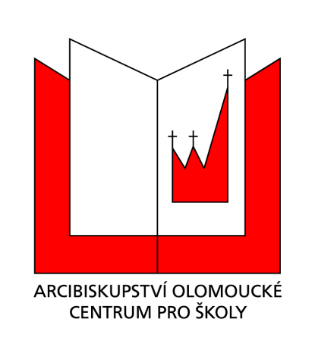 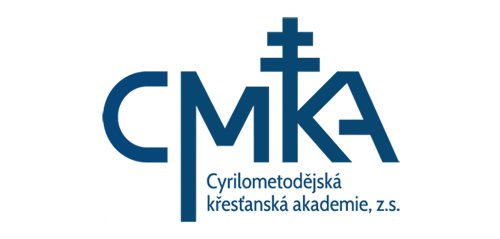 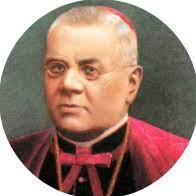 DEN S A. C. STOJANEMv Olomouci v sobotu 1. dubna 2023 PROGRAM9:30  	kostel sv. Anny (vedle katedrály) – mše svatá - celebrant Mons. Antonín Basler, pomocný biskup olomoucký10:30 	velký sál kurie, Biskupské nám. 2. – zahájení, úvodní pozdravy10:40 	přednáška Život a doba A. C. Stojana - doc. Jaroslav Šebek, Historický ústav ČAV11:40 	přestávka, drobné občerstvení zajištěno12:00 	proces blahořečení A. C. Stojana – ICLic. Jiří Zámečník, biskupský delegát pro svatořečení12:30 	diskuzní panel s přednášejícími13:00 	předpokládaný konecK dostání bude časopis Stojanoviny a nově vydaná novéna k A. C. Stojanovi Informace: Centrum pro školy, Mgr. H. Polcrová, polcrova.helena@ado.cz